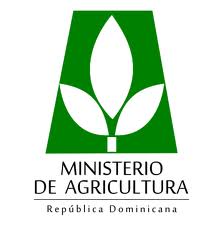 Ministerio de AgriculturaOficina de Libre Acceso a la Información Pública (OAI)Informe de Gestión y Estadísticas Enero-Marzo 2018Santo Domingo, D. N.Abril, 2018Índice IntroducciónLa Oficina de Libre Acceso a la Información Pública del Ministerio de Agricultura dando cumplimiento a la Ley No. 200-04 de Libre Acceso a la Información Pública, al Artículo 10 del reglamento de aplicación 130-05, a la Resolución No. 3-2012 de la Dirección General de Ética e Integridad Gubernamental (DIGEIG) y a la Resolución No. 22-2013 del Señor Ministro de Agricultura, que establece  la Matriz de Responsabilidad Informacional de este Ministerio, presenta el informe de gestión, así como las estadísticas de las actividades ejecutadas en el trimestre Enero-Marzo  2018 por la Oficina.Solicitudes de información de ciudadanosEn el trimestre Enero-Marzo se recibió un total de 35 solicitudes de información, de las cuales se completaron 32 solicitudes exitosamente dentro de los plazos que contempla la Ley 200-04. De estas 32 solicitudes completadas, veintisiete (27) solicitudes fueron respondidas dentro del plazo de los 15 días hábiles, una (1) solicitud fue respondida dentro del plazo de prorroga excepcional, tres (3) solicitudes  fueron remitidas a otras instituciones competentes para ser atendidas, en virtud del Artículo 16 del Reglamento 130-05 y una (1) solicitud fue declinada por el solicitante. Quedan tres (3) solicitudes pendientes de completar dentro del plazo.Consultas de información En el trimestre Enero-Marzo se recibió un total de 33 consultas de información, de las que se completaron exitosamente 33 consultas. De estas 33 consultas completadas,  treinta y una (31) consultas fueron respondidas y dos (2) consultas fueron remitidas a otras instituciones competentes conforme lo estipula el Artículo 16 del Reglamento 130-05. Sistema 311 de Atención Ciudadana (Quejas, Reclamaciones y Sugerencias)En el trimestre Enero-Marzo, en el Sistema 311 de Atención Ciudadana no fue introducido ningún caso de queja, reclamación o sugerencia. Gobierno AbiertoEn el trimestre Enero-Marzo se continuó con la publicación de los cuatro (4) conjuntos de datos que mensualmente se liberan.Actividades realizadas por la Oficina de Acceso a la InformaciónEn el trimestre Enero-Marzo se ejecutó una serie de actividades con el objetivo de continuar fortaleciendo la estructura, organización y flujo de información de la oficina, con la finalidad de ofrecer un servicio de calidad superior a los ciudadanos, así como mantener actualizado el Portal de Transparencia del Ministerio.  Entre las principales actividades se pueden citar las siguientes:Preparación Informe trimestral Octubre-Diciembre 2017.Preparación Informe Consolidado Enero-Diciembre 2017.Recepción y tramitación de las solicitudes de información de los ciudadanos.Gestión y seguimiento continuo a las solicitudes de información remitidas a los Departamentos correspondientes.Búsqueda, revisión y publicación en el Portal de Transparencia de las informaciones descritas en la Matriz de Responsabilidad Informacional del Ministerio.Establecimiento de matriz para revisión y seguimiento a la entrega de informaciones por los Departamentos responsables.Registro, atención, gestión y respuesta a las consultas de información. Participación de la Responsable de Acceso a la Información en Comités y Comisiones del Ministerio de AgriculturaEn el trimestre Enero-Marzo, la Responsable de Acceso a la Información, como miembro del Comité de Compras y Contrataciones participó en seis (6) reuniones de este Comité.De igual forma, como miembro de la Comisión de Ética Pública del Ministerio participó en cuatro (4) reuniones de esta Comisión.Participación en Eventos y Reuniones de la Responsable de Acceso a la InformaciónConferencia Retos de la Protección de Datos Personales en República Dominicana en la Era de la Información, Salón Verde, Palacio Nacional,  16 de marzo 2018.